COMSATS University Islamabad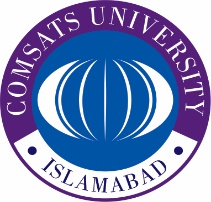 Appointment of Supervisor and Supervisory CommitteeFor PhD Student                                                                                                    Date: ________________ Supervisory Committee: Consent of Supervisor: Consent of Co-Supervisor:CampusDepartmentName of PhD Student Registration NoName of SupervisorName of Co-SupervisorS#NameDesignationSignature123On the request of the above-mentioned PhD student, I do hereby agree to supervise his/her PhD research work during the studies at CUI. Detail of previously supervised students, who have passed outMSOn the request of the above-mentioned PhD student, I do hereby agree to supervise his/her PhD research work during the studies at CUI. Detail of previously supervised students, who have passed outPhDOn the request of the above-mentioned PhD student, I do hereby agree to supervise his/her PhD research work during the studies at CUI. Detail of in progress supervising Students MSOn the request of the above-mentioned PhD student, I do hereby agree to supervise his/her PhD research work during the studies at CUI. Detail of in progress supervising Students PhDOn the request of the above-mentioned PhD student, I do hereby agree to supervise his/her PhD research work during the studies at CUI. I am HEC approved supervisorYesNoName and Signature of Supervisor: Name and Signature of Supervisor: Name and Signature of Supervisor: Name and Signature of Supervisor: On the request of the above-mentioned PhD student, and recommendation of the Supervisor, I do hereby agree to co-supervise his/her PhD research work during the studies at CUI. Detail of previously supervised Students, who have passed outMSOn the request of the above-mentioned PhD student, and recommendation of the Supervisor, I do hereby agree to co-supervise his/her PhD research work during the studies at CUI. Detail of previously supervised Students, who have passed outPhDOn the request of the above-mentioned PhD student, and recommendation of the Supervisor, I do hereby agree to co-supervise his/her PhD research work during the studies at CUI. Detail of in progress supervising studentsMSOn the request of the above-mentioned PhD student, and recommendation of the Supervisor, I do hereby agree to co-supervise his/her PhD research work during the studies at CUI. Detail of in progress supervising studentsPhDOn the request of the above-mentioned PhD student, and recommendation of the Supervisor, I do hereby agree to co-supervise his/her PhD research work during the studies at CUI. I am HEC approved supervisorYesNoName and Signature of Co-Supervisor: Name and Signature of Co-Supervisor: Name and Signature of Co-Supervisor: Name and Signature of Co-Supervisor: Approval of the Convener Departmental Advisory Committee (Chair/HoD) Approval of the Dean, Faculty of ScienceName: Name: SignatureSignature